10.03.2021İKY programı dış paydaşların görüşlerinin alınması amacıyla 10 Mart 2021 tarihinde Çanakkale İKY Platformu 17'de yer alan İK yönetici ile bir toplantı gerçekleştirmiştir. Bu toplantıda sektörün mezunlardan beklentileri üzerinde durulmuştur.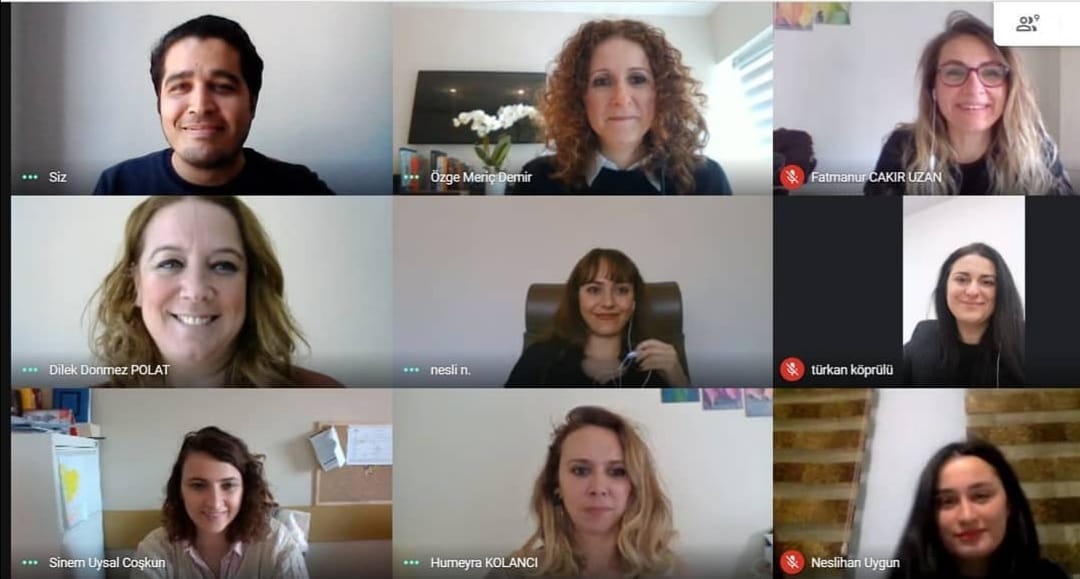 